Αποτελούμενο από τους δικαστές Σταύρο Κουκουγιάννη, Πρόεδρο Πρωτοδικών,  Ευάγγελο -Αλέξανδρο Λίταινα, Πρωτοδίκη και Αγγελική Γκουτζίκα Πρωτοδίκη - Εισηγήτρια και τη Γραμματέα Καλλιόπη Γούσιου.Συνεδρίασε δημόσια στο ακροατήριό του στις 15 Σεπτεμβρίου 2023, προκειμένου να προβεί στην ανακήρυξη των συνδυασμών που θα συμμετάσχουν στις Δημοτικές Εκλογές της 8ης Οκτωβρίου 2023 του Δήμου ΤΥΡΝΑΒΟΥ, Περιφερειακής Ενότητας ΛΑΡΙΣΑΣ και δηλώθηκαν εγκαίρως.Αφού έλαβε υπόψη τις δηλώσεις καταρτίσεως συνδυασμών στο Δήμο ΤΥΡΝΑΒΟΥ, που υποβλήθηκαν στον Πρόεδρο του Δικαστηρίου μέσω της Ηλεκτρονικής Πύλης Δήλωσης Υποψηφιοτήτων (Η.Π.Δ.Υ.) του άρθρου 33 του π.δ. 26/ 2012 (Α 27) και συγκεκριμένα τις δηλώσεις κατάρτισης συνδυασμών των:1 ΛΑΪΚΗ ΣΥΣΠΕΙΡΩΣΗ ΤΥΡΝΑΒΟΥ2 ΝΕΑ ΔΗΜΟΤΙΚΗ ΚΙΝΗΣΗ ΤΥΡΝΑΒΟΥ3 Η ΠΟΛΗ ΠΟΥ ΘΕΛΟΥΜΕΠαραδεκτώς, κατά την διαδικασία της εκουσίας δικαιοδοσίας, εμπροθέσμως ήτοι την δεκάτη πέμπτη  Σεπτεμβρίου του έτους των εκλογών, και νομίμως, σύμφωνα με τα άρθρα 14 και 17 του ν. 4804/2021 «Εκλογή Δημοτικών και Περιφερειακών Αρχών και λοιπές διατάξεις», όπως το τελευταίο τροποποιήθηκε με το άρθρο δεύτερο της από 10-9-2023 Π.Ν.Π. (ΦΕΚ Α΄ 150/10-9-2023), σε συνδυασμό με τα άρθρα 3, 4, 5, 9, 10, 12,13, 14 και 15 του ίδιου νόμου, φέρονται ενώπιον αυτού του Δικαστηρίου οι πιο πάνω δηλώσεις καταρτίσεως συνδυασμών, υποψηφίων δημάρχων και υποψηφίων δημοτικών συμβούλων του Δήμου ΤΥΡΝΑΒΟΥ, καθώς και υποψηφίων προέδρων δημοτικών κοινοτήτων με πληθυσμό μικρότερο ή ίσο των διακοσίων (200) κατοίκων και υποψηφίων συμβούλων δημοτικών κοινοτήτων με πληθυσμό μεγαλύτερο ή ίσο των διακοσίων ενός (201) κατοίκων, του ιδίου δήμου, προκειμένου να γίνει η ανακήρυξη τους.Για την ανακήρυξη των συνδυασμών, το οικείο Πρωτοδικείο αφού έλαβε υπόψη του: Α. τις προϋποθέσεις που ορίζει ο νόμος για την νόμιμη ανακήρυξη των υποψηφίων συνδυασμών ήτοι: α) την καταχώρηση στην πύλη του ονόματος, του επωνύμου, του πατρώνυμου ή του μητρώνυμου, της ημερομηνίας γέννησης, της ιδιότητας, του Αριθμό Φορολογικού Μητρώου και της πλήρους διεύθυνσης κάθε υποψήφιου δήμαρχου και δημοτικού σύμβουλου, συμβούλου ή προέδρου δημοτικής κονότηταςβ) τη δήλωση του κάθε υποψηφίου για την υποψηφιότητά του σε μία εκλογική περιφέρεια και σε ένα εκλογικό αξίωμα γ) την επικύρωση της υποψηφιότητας από κάθε υποψήφιο δήμαρχο, δημοτικό σύμβουλο, σύμβουλο δημοτικής κοινότητας και πρόεδρο δημοτικής κοινότητας, μέσω της Ηλεκτρονικής Πύλης Δήλωσης Υποψηφιοτήτων ή κατ’ εξαίρεση με επισύναψη υπεύθυνης δήλωσης με θεωρημένο το γνήσιο της υπογραφής από δημόσια υπηρεσία ή μέσω της Ενιαίας Ψηφιακής Πύλης της Δημόσιας Διοίκησης (gov.gr ΕΨΠ), με την οποία δηλώνει ότι δεν στερείται του δικαιώματος του εκλέγειν και ότι  στο πρόσωπό του δεν συντρέχουν κωλύματα εκλογιμότητας Β. τις προϋποθέσεις που ορίζει ο νόμος για την νόμιμη ανακήρυξη των συνδυασμών:α) ότι η δήλωση του συνδυασμού υπεβλήθη εμπρόθεσμα, μέσω της ηλεκτρονικής πύλης υποψηφιοτήτων, έως τις 23:59 της 31ης Αυγούστου 2023,β) ότι είναι έγκυρο το όνομα ονόματος του συνδυασμού, σύμφωνα με τις παραγράφους 8 και 9 του ανωτέρω άρθρου, κατά ρητή πρόβλεψη των οποίων, απαγορεύεται να ορίζεται ή να χρησιμοποιείται ως όνομα ή ως έμβλημα του συνδυασμού σύμβολο θρησκευτικής λατρείας, ή σημαία, ή άλλο παρόμοιο σύμβολο κράτους, ή σημείο ιδιαίτερης ευλάβειας, στέμμα, όνομα ή έμβλημα πολιτικής οργάνωσης, φωτογραφία οποιουδήποτε προσώπου, έμβλημα κράτους, που ίσχυε παλαιότερα ή ισχύει ακόμη, καθώς και σύμβολα ή εμβλήματα του δικτατορικού καθεστώτος της 21ης Απριλίου 1967, ή σύμβολα ή εμβλήματα με ρατσιστικό ή ξενοφοβικό περιεχόμενο, σύμφωνα με το άρθρο 1 του ν. 927/1979 (Α’ 139). Αν υποβληθούν περισσότερες δηλώσεις συνδυασμών με το ίδιο όνομα ή έμβλημα από υποψήφιους συνδυασμούς για την ανάδειξη δημοτικών αρχών του ίδιου δήμου, δικαίωμα χρήσης έχει ο συνδυασμός που το έχει δηλώσει πρώτος,γ) ότι ο συνδυασμός διαθέτει τον υποψήφιο δήμαρχο και τον ελάχιστο αριθμό υποψηφίων δημοτικών συμβούλων στο σύνολο των εκλογικών περιφερειών και τον ελάχιστο αριθμό υποψηφίων συμβούλων δημοτικής κοινότητας και προέδρων δημοτικής κοινότητας στο 60% των δημοτικών κοινοτήτων,δ) ότι καταβλήθηκε το ηλεκτρονικό παράβολο, από το οποίο προκύπτει ότι ο υποψήφιος δήμαρχος, κάθε υποψήφιος δημοτικός σύμβουλος και κάθε υποψήφιος σύμβουλος δημοτικής κοινότητας και πρόεδρος δημοτικής κοινότητας, έχει καταθέσει υπέρ του δημοσίου ποσό διακοσίων (200), πενήντα (50) και δέκα (10) ευρώ , αντίστοιχα.  ε) ότι ο συνδυασμός έχει υποψηφίους από κάθε φύλο σε ποσοστό σαράντα τοις εκατό (40%) τουλάχιστον του συνολικού αριθμού των υποψηφίων του οικείου συνδυασμού, συμπεριλαμβανομένου του υποψηφίου δημάρχου.Εν προκειμένω, από τον έλεγχο των υποβληθεισών δηλώσεων κατάρτισης συνδυασμών για το Δήμο ΤΥΡΝΑΒΟΥ, που υποβλήθηκαν στον Πρόεδρο του Δικαστηρίου μέσω της ηλεκτρονικής πύλης δήλωσης υποψηφιοτήτων του άρθρου 33 του π.δ. 26/ 2012, προκύπτει ότι καταρτίστηκαν νομότυπα, περιλαμβάνουν υποψηφίους δημάρχους, δημοτικούς συμβούλους, προέδρους δημοτικών κοινοτήτων και συμβούλους δημοτικών κοινοτήτων, οι οποίοι διαθέτουν τα νόμιμα προσόντα εκλογιμότητας, σύμφωνα με τα οριζόμενα στην νομοθεσία που αναφέρεται στην παρούσα. Κατά συνέπεια, συντρέχουν οι νόμιμες προϋποθέσεις για να ανακηρυχθούν, οι κατωτέρω αναγραφόμενοι συνδυασμοί, σύμφωνα με το διατακτικό του άρθρου 17 του ν. 4804/ 2021.Ανακηρύσσει τους συνδυασμούς που θα συμμετάσχουν στις δημοτικές εκλογές της 8ης Οκτωβρίου 2023 και τις τυχόν επαναληπτικές εκλογές της 15ης Οκτωβρίου 2023, που θα διενεργηθούν για την εκλογή δημοτικών αρχών του Δήμου ΤΥΡΝΑΒΟΥ, Περιφερειακής Ενότητας ΛΑΡΙΣΑΣ, ήτοι υποψηφίων δημάρχων, δημοτικών συμβούλων, προέδρων κοινοτήτων και συμβούλων κοινοτήτων, του καθενός από τους συνδυασμούς, ως ακολούθως:1. Τον συνδυασμό με το όνομα «ΛΑΪΚΗ ΣΥΣΠΕΙΡΩΣΗ ΤΥΡΝΑΒΟΥ», με έμβλημα: 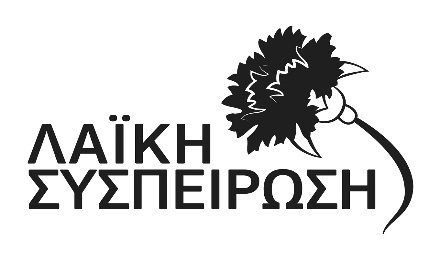 Το έμβλημα του συνδυασμού περιγράφεται ως εξής: «η λέξη ΛΑΪΚΗ και από κάτω η λέξη ΣΥΣΠΕΙΡΩΣΗ και στα δεξιά τους υπάρχει παράσταση γαρυφάλλου με μίσχο και κλίση προς τα αριστερά.», στον οποίο περιλαμβάνονται, ο ΤΣΙΚΡΙΤΣΗΣ ΑΣΤΕΡΙΟΣ του ΑΝΤΩΝΙΟΥ, ως υποψήφιος Δήμαρχος, ως υποψήφιοι, δε, δημοτικοί σύμβουλοι οι:Δήμος Τυρνάβου (υποψήφιοι δημοτικοί σύμβουλοι)

1. ΑΛΕΞΑΝΔΡΗΣ ΙΩΑΝΝΗΣ του ΑΛΕΞΑΝΔΡΟΥ (ΑΜΠΕΛΩΝΟΣ)
2. ΑΡΒΑΝΙΤΗΣ ΝΙΚΟΛΑΟΣ του ΓΕΩΡΓΙΟΥ (ΤΥΡΝΑΒΟΥ)
3. ΑΡΓΥΡΟΠΟΥΛΟΣ ΗΛΙΑΣ του ΒΑΣΙΛΕΙΟΥ (ΑΜΠΕΛΩΝΟΣ)
4. ΒΑΡΔΙΟΠΟΥΛΟΥ ΕΥΓΕΝΙΑ  (ΕΥΗ) του ΓΕΩΡΓΙΟΥ (ΤΥΡΝΑΒΟΥ)
5. ΒΑΣΙΛΕΙΟΥ ΛΕΩΝΙΔΑΣ του ΕΥΑΓΓΕΛΟΥ (ΤΥΡΝΑΒΟΥ)
6. ΓΑΪΤΑΝΗ ΑΜΑΛΙΑ του ΑΡΙΣΤΕΙΔΗ (ΤΥΡΝΑΒΟΥ)
7. ΓΕΡΑΣΗ ΕΛΕΝΑ του ΧΑΡΙΛΑΟΥ (ΤΥΡΝΑΒΟΥ)
8. ΓΙΩΤΑΣ ΤΣΕΛΝΙΚΑΣ ΚΩΝΣΤΑΝΤΙΝΟΣ του ΑΘΑΝΑΣΙΟΥ (ΤΥΡΝΑΒΟΥ)
9. ΓΚΟΓΚΑΣ ΓΕΩΡΓΙΟΣ του ΦΩΤΙΟΥ (ΑΜΠΕΛΩΝΟΣ)
10. ΓΚΟΥΝΤΕΛΙΤΣΑΣ ΖΗΣΗΣ του ΑΣΤΕΡΙΟΥ (ΤΥΡΝΑΒΟΥ)
11. ΔΑΝΙΗΛΙΔΟΥ ΑΝΑΣΤΑΣΙΑ του ΧΑΡΑΛΑΜΠΟΥ (ΑΜΠΕΛΩΝΟΣ)
12. ΔΗΜΗΤΡΙΟΥ ΑΛΒΑΝΟΥ ΦΩΤΕΙΝΗ του ΧΡΗΣΤΟΥ (ΤΥΡΝΑΒΟΥ)
13. ΔΙΠΛΑΣ ΧΡΗΣΤΟΣ του ΙΩΑΝΝΗ (ΤΥΡΝΑΒΟΥ)
14. ΔΟΥΚΑ ΤΣΙΚΡΙΤΣΗ ΑΝΔΡΟΜΑΧΗ του ΚΩΝΣΤΑΝΤΙΝΟΥ (ΤΥΡΝΑΒΟΥ)
15. ΚΑΡΑΜΗΤΣΙΟΣ ΣΤΕΡΓΙΟΣ του ΓΕΩΡΓΙΟΥ (ΤΥΡΝΑΒΟΥ)
16. ΚΑΡΑΣΤΕΡΓΙΟΣ ΧΡΗΣΤΟΣ του ΚΩΝΣΤΑΝΤΙΝΟΥ (ΤΥΡΝΑΒΟΥ)
17. ΚΑΡΚΑΤΣΑ ΜΑΡΙΑ του ΑΝΑΣΤΑΣΙΟΥ (ΑΜΠΕΛΩΝΟΣ)
18. ΚΑΡΡΑΣ ΣΩΚΡΑΤΗΣ του ΤΗΛΕΜΑΧΟΥ (ΤΥΡΝΑΒΟΥ)
19. ΚΟΝΤΟΓΙΑΝΝΗ ΕΛΛΗ του ΜΙΧΑΗΛ (ΤΥΡΝΑΒΟΥ)
20. ΚΟΡΔΩΝΟΥΛΗΣ ΘΩΜΑΣ του ΑΘΑΝΑΣΙΟΥ (ΤΥΡΝΑΒΟΥ)
21. ΚΟΥΛΙΑΛΗΣ ΔΗΜΗΤΡΙΟΣ του ΓΕΩΡΓΙΟΥ (ΑΜΠΕΛΩΝΟΣ)
22. ΚΟΥΤΑΛΟΥ ΧΑΡΙΚΛΕΙΑ του ΝΙΚΟΛΑΟΥ (ΤΥΡΝΑΒΟΥ)
23. ΚΟΥΤΣΙΝΑΣ ΔΗΜΗΤΡΙΟΣ του ΙΩΑΝΝΗ (ΤΥΡΝΑΒΟΥ)
24. ΚΟΨΑΧΕΙΛΗΣ ΕΥΘΥΜΙΟΣ του ΒΑΣΙΛΕΙΟΥ (ΑΜΠΕΛΩΝΟΣ)
25. ΜΑΛΕΚΑΣ ΔΗΜΗΤΡΙΟΣ του ΣΤΑΥΡΟΥ (ΑΜΠΕΛΩΝΟΣ)
26. ΜΑΜΑΝΟΥ ΧΑΤΖΗ ΕΥΓΕΝΙΑ του ΧΡΗΣΤΟΥ (ΤΥΡΝΑΒΟΥ)
27. ΜΑΝΔΡΑΛΗ ΒΑΣΙΛΙΚΗ του ΔΗΜΗΤΡΙΟΥ (ΤΥΡΝΑΒΟΥ)
28. ΜΑΥΡΟΥ ΔΕΣΠΟΙΝΑ του ΕΜΜΑΝΟΥΗΛ (ΑΜΠΕΛΩΝΟΣ)
29. ΜΠΑΪΡΑΚΤΑΡΗΣ ΝΙΚΟΛΑΟΣ του ΛΑΜΠΡΟΥ (ΤΥΡΝΑΒΟΥ)
30. ΜΠΑΚΑΒΕΛΟΥ ΦΡΑΓΚΟΥ ΜΑΡΙΑ του ΔΗΜΗΤΡΙΟΥ (ΑΜΠΕΛΩΝΟΣ)
31. ΜΠΑΚΟΥ ΣΕΒΑΣΤΗ του ΓΕΩΡΓΙΟΥ (ΤΥΡΝΑΒΟΥ)
32. ΜΠΑΛΑΤΣΟΣ ΑΝΔΡΕΑΣ του ΧΡΗΣΤΟΥ (ΑΜΠΕΛΩΝΟΣ)
33. ΜΠΑΛΙΑΦΑΣ ΑΠΟΣΤΟΛΟΣ του ΒΑΣΙΛΕΙΟΥ (ΤΥΡΝΑΒΟΥ)
34. ΜΠΑΜΝΑΡΑΣ ΣΑΒΒΑΣ του ΒΑΣΙΛΕΙΟΥ (ΤΥΡΝΑΒΟΥ)
35. ΜΠΑΝΤΟΓΙΑΣ ΝΙΚΟΛΑΟΣ του ΓΕΩΡΓΙΟΥ (ΤΥΡΝΑΒΟΥ)
36. ΜΠΑΣΜΠΑ ΔΙΑΜΑΝΤΩ του ΘΕΜΙΣΤΟΚΛΗ (ΑΜΠΕΛΩΝΟΣ)
37. ΝΤΑΛΑΓΙΑΝΝΗΣ ΝΙΚΟΛΑΟΣ του ΔΗΜΗΤΡΙΟΥ (ΤΥΡΝΑΒΟΥ)
38. ΝΤΡΙΣΤΕΛΛΑ ΦΡΟΞΥΛΙΑ ΦΑΝΗ του ΔΗΜΗΤΡΙΟΥ (ΤΥΡΝΑΒΟΥ)
39. ΠΑΛΗΤΖΗΚΑΣ ΧΡΗΣΤΟΣ του ΓΕΩΡΓΙΟΥ (ΑΜΠΕΛΩΝΟΣ)
40. ΠΑΠΡΑΣ ΙΩΑΝΝΗΣ του ΘΩΜΑ (ΤΥΡΝΑΒΟΥ)
41. ΠΑΠΡΑΣ ΙΩΑΝΝΗΣ  (ΠΑΠΡΕΛΟ) του ΓΕΩΡΓΙΟΥ (ΤΥΡΝΑΒΟΥ)
42. ΠΑΡΑΘΥΡΑΣ ΝΙΚΟΛΑΟΣ του ΔΗΜΗΤΡΙΟΥ (ΑΜΠΕΛΩΝΟΣ)
43. ΠΑΡΛΙΤΣΗ ΖΩΗ του ΙΩΑΝΝΗ (ΑΜΠΕΛΩΝΟΣ)
44. ΣΑΚΟΡΑΦΑ ΟΛΥΜΠΙΑ του ΓΕΩΡΓΙΟΥ (ΑΜΠΕΛΩΝΟΣ)
45. ΣΙΑΪΝΗ ΕΛΕΝΗ του ΙΩΑΝΝΗ (ΤΥΡΝΑΒΟΥ)
46. ΣΙΑΦΑΡΙΚΑ  ΜΟΥΣΤΑΚΑ ΧΡΙΣΤΙΝΑ του ΝΙΚΟΛΑΟΥ (ΤΥΡΝΑΒΟΥ)
47. ΣΙΟΥΖΙΟΥΛΗ ΑΝΑΣΤΑΣΙΑ (ΤΑΣΟΥΛΑ) του ΘΕΟΔΩΡΟΥ (ΤΥΡΝΑΒΟΥ)
48. ΣΠΑΧΟΣ ΓΕΩΡΓΙΟΣ του ΝΙΚΟΛΑΟΥ (ΑΜΠΕΛΩΝΟΣ)
49. ΣΤΟΥΠΑΣ ΔΗΜΗΤΡΙΟΣ του ΓΕΩΡΓΙΟΥ (ΤΥΡΝΑΒΟΥ)
50. ΤΑΧΑΣ ΒΑΣΙΛΕΙΟΣ του ΖΗΣΗ (ΑΜΠΕΛΩΝΟΣ)
51. ΤΖΑΛΗ ΑΝΝΑ του ΒΑΪΟΥ (ΤΥΡΝΑΒΟΥ)
52. ΤΖΑΦΕΡΗΣ ΓΕΩΡΓΙΟΣ του ΚΩΝΣΤΑΝΤΙΝΟΥ (ΤΥΡΝΑΒΟΥ)
53. ΤΟΚΑΣ ΘΕΟΔΩΡΟΣ του ΝΙΚΟΛΑΟΥ (ΤΥΡΝΑΒΟΥ)
54. ΤΟΚΜΑΚΗΣ ΚΩΝΣΤΑΝΤΙΝΟΣ του ΑΘΑΝΑΣΙΟΥ (ΑΜΠΕΛΩΝΟΣ)
55. ΤΟΥΛΙΚΑΣ ΑΛΚΙΒΙΑΔΗΣ του ΓΕΩΡΓΙΟΥ (ΤΥΡΝΑΒΟΥ)
56. ΦΟΥΣΕΚΗΣ ΠΑΝΑΓΙΩΤΗΣ του ΣΠΥΡΙΔΟΝΑ (ΤΥΡΝΑΒΟΥ)
57. ΦΤΕΡΓΙΩΤΗΣ ΓΕΩΡΓΙΟΣ του ΑΘΑΝΑΣΙΟΥ (ΤΥΡΝΑΒΟΥ)
58. ΧΑΡΑΛΑΜΠΟΠΟΥΛΟΣ ΝΙΚΗΤΑΣ του ΙΩΑΝΝΗ (ΤΥΡΝΑΒΟΥ)
59. ΧΑΤΖΗΚΡΑΝΙΩΤΗΣ ΑΛΕΞΑΝΔΡΟΣ του ΚΩΝΣΤΑΝΤΙΝΟΥ (ΤΥΡΝΑΒΟΥ)
60. ΧΑΤΖΗΚΡΑΧΤΗΣ ΠΑΝΑΓΙΩΤΗΣ του ΚΩΝΣΤΑΝΤΙΝΟΥ (ΤΥΡΝΑΒΟΥ)
61. ΧΑΤΖΗΜΙΧΟΣ ΑΣΤΕΡΙΟΣ του ΙΩΑΝΝΗ (ΤΥΡΝΑΒΟΥ)
62. ΧΑΤΖΗΤΣΟΛΙΔΗ ΑΝΘΟΥΛΑ του ΛΕΩΝΙΔΑ (ΤΥΡΝΑΒΟΥ)
Δήμος Τυρνάβου (υποψήφιοι σύμβουλοι δημοτικής κοινότητας Αμπελώνος)

1. ΑΛΕΞΟΠΟΥΛΟΣ ΑΧΙΛΛΕΥΣ  (ΑΧΙΛΛΕΑΣ) του ΙΩΑΝΝΗ
2. ΘΕΟΧΑΡΙΔΗΣ ΔΗΜΗΤΡΙΟΣ του ΓΕΩΡΓΙΟΥ
3. ΚΟΝΤΟΚΩΣΤΑ ΣΤΑΜΑΤΙΑ ΜΑΡΙΑ του ΔΗΜΗΤΡΙΟΥ
4. ΝΟΥΣΙΑ ΑΓΓΕΛΙΚΗ του ΘΕΟΔΩΡΟΥ
5. ΠΑΠΑΝΙΚΟΛΑΟΥ ΑΣΤΕΡΙΟΣ του ΚΩΝΣΤΑΝΤΙΝΟΥ
6. ΣΑΛΤΑΣ ΦΩΤΙΟΣ του ΘΩΜΑ
7. ΤΖΟΥΡΓΚΑΝΟΣ ΑΠΟΣΤΟΛΟΣ του ΧΡΗΣΤΟΥ
8. ΤΡΙΠΕΛΛΗ ΕΛΕΝΗ του ΑΝΔΡΕΑ
Δήμος Τυρνάβου (υποψήφιοι σύμβουλοι δημοτικής κοινότητας Βρυοτόπου)

1. ΛΑΦΑΖΑΝΗΣ ΑΝΔΡΕΑΣ του ΑΣΤΕΡΙΟΥ
2. ΜΟΥΤΟΣ ΚΩΝΣΤΑΝΤΙΝΟΣ του ΖΗΣΗ
3. ΠΑΠΑΜΑΝΩΛΗΣ ΔΗΜΗΤΡΙΟΣ του ΚΩΝΣΤΑΝΤΙΝΟΥ
Δήμος Τυρνάβου (υποψήφιοι σύμβουλοι δημοτικής κοινότητας Δελερίων)

1. ΓΚΟΤΣΗΣ ΘΩΜΑΣ του ΓΕΩΡΓΙΟΥ
2. ΜΑΚΡΙΔΟΥ ΘΕΟΚΛΙΑ του ΣΤΑΥΡΟΥ
3. ΜΗΤΣΙΟΣ ΧΑΡΙΛΑΟΣ του ΒΑΣΙΛΕΙΟΥ
4. ΤΣΙΛΟΦΙΤΗΣ ΕΥΘΥΜΙΟΣ του ΝΙΚΟΛΑΟΥ
5. ΦΑΚΑΣ ΓΕΩΡΓΙΟΣ του ΒΑΣΙΛΕΙΟΥ
Δήμος Τυρνάβου (υποψήφιοι σύμβουλοι δημοτικής κοινότητας Ροδιάς)

1. ΚΟΨΑΧΕΙΛΗ ΖΩΓΡΑΦΙΑ   ΡΑΦΑΗΛΙΑ του ΕΥΘΥΜΙΟΥ
2. ΛΕΤΣΙΟΥ ΕΛΙΣΣΑΒΕΤ του ΣΠΥΡΙΔΩΝΟΣ
3. ΜΠΑΝΤΑΒΑΝΗ ΧΡΥΣΟΥΛΑ του ΑΘΑΝΑΣΙΟΥ
4. ΤΣΙΟΥΦΗΣ ΒΑΣΙΛΕΙΟΣ του ΓΕΩΡΓΙΟΥ
Δήμος Τυρνάβου (υποψήφιοι σύμβουλοι δημοτικής κοινότητας Τυρνάβου)

1. ΒΙΔΡΑΣ ΙΩΑΝΝΗΣ του ΒΑΣΙΛΕΙΟΥ
2. ΒΟΥΛΓΑΡΟΥΛΗΣ ΘΩΜΑΣ  (ΜΑΚΗΣ) του ΜΙΧΑΗΛ
3. ΓΚΟΥΛΕΤΣΑ ΑΛΕΞΑΝΔΡΑ (ΣΑΝΤΥ) του ΑΠΟΣΤΟΛΟΥ
4. ΔΑΜΑΣΙΩΤΗΣ ΙΩΑΝΝΗΣ του ΑΘΑΝΑΣΙΟΥ
5. ΖΕΡΒΟΥ ΝΙΚΗ του ΕΥΑΓΓΕΛΟΥ
6. ΚΙΤΣΙΟΥΛΗΣ ΓΕΩΡΓΙΟΣ του ΔΗΜΗΤΡΙΟΥ
7. ΚΟΥΜΠΑΡΟΥ ΓΕΩΡΓΙΑ του ΧΑΡΑΛΑΜΠΟΥ
8. ΛΙΑΚΟΥ ΚΟΥΚΟΥΛΙΑΤΡΑ ΑΙΚΑΤΕΡΙΝΗ του ΧΡΗΣΤΟΥ
9. ΜΗΝΟΥ ΕΥΑΓΓΕΛΙΑ του ΘΩΜΑ
10. ΜΟΚΙΑΣ ΑΛΕΞΑΝΔΡΟΣ του ΙΩΑΝΝΗ
11. ΜΠΑΡΔΑ ΚΩΝΣΤΑΝΤΙΝΙΑ του ΙΩΑΝΝΗ
12. ΜΠΑΡΠΑΣ ΑΛΕΞΑΝΔΡΟΣ του ΑΝΔΡΟΝΙΚΟΥ
13. ΜΠΟΥΡΣΙΑΝΗ ΕΛΕΝΗ του ΙΩΑΝΝΗ
14. ΠΑΤΣΙΚΑΣ ΚΩΝΣΤΑΝΤΙΝΟΣ του ΕΥΑΓΓΕΛΟΥ
15. ΣΚΟΥΛΑΡΙΚΗ ΚΟΥΒΕΛΑ ΓΕΩΡΓΙΑ (ΓΙΟΥΛΗ) του ΚΩΝΣΤΑΝΤΙΝΟΥ
16. ΣΤΑΥΡΟΥ ΓΛΥΚΕΡΙΑ του ΧΡΗΣΤΟΥ
17. ΤΣΑΠΑΝΙΚΑ ΚΟΥΜΑΝΤΖΕΛΗ ΑΡΙΣΤΕΑ του ΛΑΣΚΟΥ
18. ΤΣΑΤΣΕΛΛΑΡΙ ΛΕΑΝΤΡΟ του ΒΑΛΤΕΡ
19. ΦΑΣΕΓΚΑΣ ΚΩΝΣΤΑΝΤΙΝΟΣ του ΧΡΗΣΤΟΥ
20. ΧΑΡΑΛΑΜΠΙΔΟΥ ΧΡΥΣΑΝΘΗ του ΝΙΚΟΛΑΟΥ
21. ΧΑΤΖΗΡΕΠΑΝΗ ΑΘΗΝΑ ΙΩΑΝΝΑ του ΘΕΟΦΙΛΟΥ
Δήμος Τυρνάβου (υποψήφιοι σύμβουλοι δημοτικής κοινότητας Αργυροπουλείου)

1. ΓΚΙΟΥΛΕΚΑΣ ΑΛΚΙΒΙΑΔΗΣ του ΘΕΟΔΩΡΟΥ
2. ΚΟΥΤΙΝΑΣ ΑΠΟΣΤΟΛΟΣ του ΕΥΑΓΓΕΛΟΥ
3. ΠΛΙΑΤΣΙΚΑΣ ΚΩΝΣΤΑΝΤΙΝΟΣ του ΧΡΗΣΤΟΥ
4. ΡΟΣΙΟΥ  ΤΕΓΟΥ ΑΡΕΤΗ του ΑΘΑΝΑΣΙΟΥ
5. ΤΣΙΡΟΝΙΚΟΥ ΚΟΥΤΙΝΑ ΒΑΣΙΛΙΚΗ του ΓΕΩΡΓΙΟΥ
6. ΤΣΟΥΤΣΑΣ ΛΕΩΝΙΔΑΣ του ΣΠΥΡΙΔΩΝΑ
7. ΦΟΥΡΤΟΥΝΑ ΕΛΛΗ του ΑΝΑΣΤΑΣΙΟΥ
8. ΧΑΤΖΗΣ ΚΩΝΣΤΑΝΤΙΝΟΣ του ΧΡΗΣΤΟΥ
Δήμος Τυρνάβου (υποψήφιοι σύμβουλοι δημοτικής κοινότητας Δαμασίου)

1. ΓΚΑΤΖΙΟΥΡΑ ΕΥΑΓΓΕΛΙΑ του ΕΥΘΥΜΙΟΥ
2. ΔΟΥΛΗ   ΖΟΡΜΠΑ ΕΥΑΓΓΕΛΙΑ του ΙΩΑΝΝΗ
3. ΖΟΡΜΠΑΣ ΧΡΗΣΤΟΣ του ΝΙΚΟΛΑΟΥ
4. ΜΟΥΣΙΑΡΗΣ ΚΩΝΣΤΑΝΤΙΝΟΣ (ΝΤΙΝΟΣ) του ΕΥΑΓΓΕΛΟΥ
5. ΤΣΙΑΛΤΑ  ΜΟΥΣΙΑΡΗ ΑΙΚΑΤΕΡΙΝΗ του ΒΑΪΟΥ
Δήμος Τυρνάβου (υποψήφιοι σύμβουλοι δημοτικής κοινότητας Δένδρων Τυρνάβου)

1. ΔΕΛΛΗΣ ΕΥΣΤΑΘΙΟΣ του ΘΩΜΑ
2. ΜΗΤΟΥΛΑ  ΜΟΥΣΙΑΡΗ ΟΛΓΑ του ΧΡΗΣΤΟΥ
3. ΝΤΑΦΟΥΛΗΣ ΒΑΪΟΣ του ΖΑΦΕΙΡΙΟΥ
4. ΤΣΙΑΤΑΣ ΧΡΗΣΤΟΣ του ΑΝΑΣΤΑΣΙΟΥ
2. Τον συνδυασμό με το όνομα «ΝΕΑ ΔΗΜΟΤΙΚΗ ΚΙΝΗΣΗ ΤΥΡΝΑΒΟΥ», με έμβλημα: 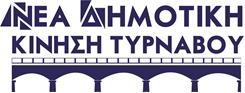 Το έμβλημα του συνδυασμού περιγράφεται ως εξής: «Απεικονίζεται στο κάτω μέρος η γέφυρα του Τυρνάβου σε μπλέ σκούρο χρώμα και στο πάνω μέρος αναγράφεται το όνομα του συνδυασμού με κεφαλαία μπλε σκούρα γράμματα, ήτοι ΝΕΑ ΔΗΜΟΤΙΚΗ ΚΙΝΗΣΗ ΤΥΡΝΑΒΟΥ  και όλο αυτό σε λευκό φόντο», στον οποίο περιλαμβάνονται, ο ΚΟΚΟΥΡΑΣ ΙΩΑΝΝΗΣ του ΣΤΕΡΓΙΟΥ, ως υποψήφιος Δήμαρχος, ως υποψήφιοι, δε, δημοτικοί σύμβουλοι οι:
Δήμος Τυρνάβου (υποψήφιοι δημοτικοί σύμβουλοι)

1. ΑΓΓΕΛΗΣ ΒΑΣΙΛΕΙΟΣ του ΠΑΝΑΓΙΩΤΗ (ΤΥΡΝΑΒΟΥ)
2. ΑΛΕΞΑΝΔΡΗΣ ΚΩΝΣΤΑΝΤΙΝΟΣ του ΙΩΑΝΝΗ (ΑΜΠΕΛΩΝΟΣ)
3. ΑΡΖΟΥΜΑΝΙΔΗΣ ΣΤΑΥΡΟΣ του ΙΩΑΝΝΗ (ΤΥΡΝΑΒΟΥ)
4. ΓΕΩΡΓΟΥΛΑ ΓΕΩΡΓΙΑ του ΛΑΜΠΡΟΥ (ΑΜΠΕΛΩΝΟΣ)
5. ΓΚΑΝΑΤΣΙΟΥ ΑΜΑΛΙΑ του ΙΩΑΝΝΗ (ΤΥΡΝΑΒΟΥ)
6. ΓΚΑΡΛΕΜΟΣ ΙΩΑΝΝΗΣ του ΝΙΚΟΛΑΟΥ (ΤΥΡΝΑΒΟΥ)
7. ΓΚΟΒΑΡΗΣ ΓΕΩΡΓΙΟΣ του ΕΜΜΑΝΟΥΗΛ (ΤΥΡΝΑΒΟΥ)
8. ΓΚΟΛΤΣΟΥ ΒΑΣΙΛΙΚΗ του ΔΗΜΗΤΡΙΟΥ (ΑΜΠΕΛΩΝΟΣ)
9. ΓΚΟΥΓΚΟΥΛΗΣ ΚΩΝΣΤΑΝΤΙΝΟΣ του ΔΗΜΗΤΡΙΟΥ (ΑΜΠΕΛΩΝΟΣ)
10. ΓΚΟΥΓΚΟΥΛΙΑΝΑ ΒΑΡΒΑΡΑ του ΝΙΚΟΛΑΟΣ (ΤΥΡΝΑΒΟΥ)
11. ΓΟΥΤΑΣ ΕΥΑΓΓΕΛΟΣ του ΔΗΜΗΤΡΙΟΥ (ΤΥΡΝΑΒΟΥ)
12. ΕΥΑΓΓΕΛΟΠΟΥΛΟΥ ΑΝΝΑ του ΓΕΩΡΓΙΟΥ (ΤΥΡΝΑΒΟΥ)
13. ΖΑΡΟΓΙΑΝΝΟΥ ΕΛΕΝΗ ΕΥΜΟΡΦΙΑ του ΚΛΕΑΝΘΗ (ΤΥΡΝΑΒΟΥ)
14. ΖΙΩΓΑΚΗΣ ΑΛΕΞΑΝΔΡΟΣ του ΙΩΑΝΝΗ (ΑΜΠΕΛΩΝΟΣ)
15. ΚΑΛΑΚΑΛΑΣ ΑΝΔΡΕΑΣ του ΙΩΑΝΝΗ (ΤΥΡΝΑΒΟΥ)
16. ΚΑΤΣΑΡΟΣ ΧΡΙΣΤΟΦΟΡΟΣ του ΠΑΥΛΟΥ (ΤΥΡΝΑΒΟΥ)
17. ΚΟΚΚΙΝΟΥ - ΜΠΑΛΟΔΗΜΟΥ ΜΑΡΙΑ του ΦΩΤΙΟΥ (ΤΥΡΝΑΒΟΥ)
18. ΚΟΝΤΟΓΙΑΝΝΗ ΤΖΙΟΛΑ ΑΝΑΣΤΑΣΙΑ του ΣΠΥΡΟΥ (ΤΥΡΝΑΒΟΥ)
19. ΚΟΡΟΒΕΣΗ ΑΝΑΣΤΑΣΙΑ - ΡΑΦΑΗΛΙΑ του ΑΣΤΕΡΙΟΥ (ΑΜΠΕΛΩΝΟΣ)
20. ΛΟΥΤΣΟΣ ΕΜΜΑΝΟΥΗΛ του ΕΥΑΓΓΕΛΟΥ (ΤΥΡΝΑΒΟΥ)
21. ΛΟΥΤΣΟΣ ΘΕΟΔΩΡΟΣ του ΔΗΜΗΤΡΙΟΥ (ΤΥΡΝΑΒΟΥ)
22. ΜΑΝΔΗΛΑΣ ΛΑΣΚΑΡΗΣ (ΛΑΣΚΟΣ) του ΒΑΣΙΛΕΙΟΥ (ΤΥΡΝΑΒΟΥ)
23. ΜΕΓΑΣ ΓΕΩΡΓΙΟΣ του ΑΘΑΝΑΣΙΟΥ (ΑΜΠΕΛΩΝΟΣ)
24. ΜΠΑΚΑΓΙΑΝΝΗΣ ΠΑΝΤΕΛΗΣ του ΠΕΤΡΟΥ (ΤΥΡΝΑΒΟΥ)
25. ΜΠΑΡΑΚΟΥ - ΖΙΩΓΑ ΜΑΡΙΑ του ΙΩΑΝΝΗ (ΤΥΡΝΑΒΟΥ)
26. ΜΠΕΚΟΥ ΣΟΦΙΑ του ΚΩΝΣΤΑΝΤΙΝΟΥ (ΤΥΡΝΑΒΟΥ)
27. ΝΙΝΙΚΑΣ ΑΘΑΝΑΣΙΟΣ του ΠΟΛΥΜΕΡΟΥ (ΑΜΠΕΛΩΝΟΣ)
28. ΝΟΥΣΙΑΣ ΚΩΝΣΤΑΝΤΙΝΟΣ του ΘΕΟΔΟΣΙΟΥ (ΑΜΠΕΛΩΝΟΣ)
29. ΝΤΑΛΑΚΟΥΡΑΣ ΣΤΑΥΡΟΣ του ΑΝΑΣΤΑΣΙΟΥ (ΑΜΠΕΛΩΝΟΣ)
30. ΞΗΡΟΜΕΡΙΣΙΟΣ ΑΝΔΡΕΑΣ του ΑΘΑΝΑΣΙΟΥ (ΤΥΡΝΑΒΟΥ)
31. ΟΙΚΟΝΟΜΟΥ ΒΑΣΙΛΙΚΗ του ΚΩΝΣΤΑΝΤΙΝΟΥ (ΤΥΡΝΑΒΟΥ)
32. ΠΑΠΑΔΗΜΗΤΡΙΟΥ ΕΜΜΑΝΟΥΗΛ (ΜΑΝΩΛΗΣ) του ΑΝΤΩΝΙΟΥ (ΤΥΡΝΑΒΟΥ)
33. ΡΕΒΗΣΙΟΣ ΝΙΚΟΛΑΟΣ του ΒΑΣΙΛΕΙΟΥ (ΤΥΡΝΑΒΟΥ)
34. ΣΑΚΟΥΤΣΙΟΣ ΓΕΩΡΓΙΟΣ του ΙΩΑΝΝΗ (ΤΥΡΝΑΒΟΥ)
35. ΣΑΛΤΖΙΔΗΣ ΓΕΩΡΓΙΟΣ του ΑΛΕΞΑΝΔΡΟΥ (ΤΥΡΝΑΒΟΥ)
36. ΣΙΔΕΡΟΠΟΥΛΟΣ ΜΙΛΤΙΑΔΗΣ του ΗΛΙΑ (ΑΜΠΕΛΩΝΟΣ)
37. ΣΠΑΝΟΓΙΑΝΝΗΣ ΑΣΤΕΡΙΟΣ (ΣΤΕΛΙΟΣ) του ΙΩΑΝΝΗ (ΤΥΡΝΑΒΟΥ)
38. ΤΑΝΑΣ ΙΩΑΝΝΗΣ του ΚΩΝΣΤΑΝΤΙΝΟΥ (ΑΜΠΕΛΩΝΟΣ)
39. ΤΖΙΑΦΕΤΑΣ ΑΘΑΝΑΣΙΟΣ του ΝΙΚΟΛΑΟΥ (ΤΥΡΝΑΒΟΥ)
40. ΤΣΑΓΓΟΠΟΥΛΟΥ ΕΙΡΗΝΗ του ΚΩΝΣΤΑΝΤΙΝΟΥ (ΤΥΡΝΑΒΟΥ)
41. ΤΣΑΛΤΑ ΠΛΙΑΤΣΙΚΑ ΖΩΗ (ΖΙΖΙΚΑ) του ΖΗΣΗ (ΤΥΡΝΑΒΟΥ)
42. ΤΣΑΠΡΑΛΗ ΒΑΙΑ (ΒΑΝΑ) του ΕΛΕΥΘΕΡΙΟΥ (ΑΜΠΕΛΩΝΟΣ)
43. ΤΣΙΑΛΤΑΣ ΓΕΩΡΓΙΟΣ του ΧΡΗΣΤΟΥ (ΤΥΡΝΑΒΟΥ)
44. ΤΣΙΩΤΑΣ ΑΛΕΞΑΝΔΡΟΣ του ΑΝΔΡΕΑ (ΤΥΡΝΑΒΟΥ)
45. ΧΑΛΟΥ ΜΑΡΙΑ ΑΓΓΕΛΙΚΗ (ΜΙΡΕΛΛΑ) του ΑΠΟΣΤΟΛΟΥ (ΑΜΠΕΛΩΝΟΣ)
46. ΧΑΜΟΣ ΑΘΑΝΑΣΙΟΣ του ΓΕΩΡΓΙΟΥ (ΑΜΠΕΛΩΝΟΣ)
47. ΧΡΥΣΟΒΕΡΓΗΣ ΚΩΝΣΤΑΝΤΙΝΟΣ του ΔΗΜΗΤΡΙΟΥ (ΑΜΠΕΛΩΝΟΣ)
48. ΧΡΥΣΟΥΛΑ ΦΛΙΚΑ ΕΛΕΝΗ του ΒΑΣΙΛΕΙΟΥ (ΑΜΠΕΛΩΝΟΣ)
Δήμος Τυρνάβου (υποψήφιοι σύμβουλοι δημοτικής κοινότητας Αμπελώνος)

1. ΛΥΓΟΥΡΑ ΑΣΠΑΣΙΑ του ΝΙΚΟΛΑΟΥ
2. ΜΑΣΟΥΡΑ ΕΛΙΣΣΑΒΕΤ του ΖΗΣΗ
3. ΟΥΛΑΝΗΣ ΑΓΗΣΙΛΑΟΣ του ΜΙΧΑΗΛ
4. ΠΑΓΟΥΝΗΣ ΜΙΧΑΗΛ του ΑΧΙΛΛΕΑ
5. ΠΑΥΛΗ ΣΟΦΙΑ του ΚΩΝΣΤΑΝΤΙΝΟΥ
6. ΧΙΟΝΑ ΧΡΙΣΤΙΝΑ του ΒΑΣΙΛΕΙΟΥ
Δήμος Τυρνάβου (υποψήφιοι σύμβουλοι δημοτικής κοινότητας Βρυοτόπου)

1. ΛΙΑΠΗ ΔΗΜΗΤΡΑ του ΒΑΣΙΛΕΙΟΥ
2. ΟΝΤΟΥ ΟΙΚΟΝΟΜΟΥ ΕΥΑΓΓΕΛΙΑ του ΚΩΝΣΤΑΝΤΙΝΟΥ
3. ΣΙΔΕΡΟΠΟΥΛΟΣ ΝΙΚΟΛΑΟΣ του ΗΛΙΑ
Δήμος Τυρνάβου (υποψήφιοι σύμβουλοι δημοτικής κοινότητας Δελερίων)

1. ΓΚΑΤΖΟΥΛΗ ΑΝΑΣΤΑΣΙΑ του ΚΩΝΣΤΑΝΤΙΝΟΥ
2. ΔΙΟΓΕΝΗΣ ΝΙΚΟΛΑΟΣ του ΓΕΩΡΓΙΟΥ
3. ΚΑΤΣΙΚΑΣ ΓΕΩΡΓΙΟΣ του ΑΘΑΝΑΣΙΟΥ
Δήμος Τυρνάβου (υποψήφιοι σύμβουλοι δημοτικής κοινότητας Ροδιάς)

1. ΓΚΑΝΑΤΣΙΟΥ ΜΑΡΙΑ του ΓΕΩΡΓΙΟΥ
2. ΚΟΝΤΑΛΕΞΗ ΤΡΙΑΝΤΑΦΥΛΛΙΑ του ΚΩΝΣΤΑΝΤΙΝΟΥ
3. ΜΠΑΝΙΑΣ ΠΕΤΡΟΣ του ΕΛΕΥΘΕΡΙΟΥ
4. ΠΑΝΟΥ ΖΩΗ του ΚΩΝΣΤΑΝΤΙΝΟΥ
Δήμος Τυρνάβου (υποψήφιοι σύμβουλοι δημοτικής κοινότητας Τυρνάβου)

1. ΑΥΛΟΓΙΑΡΗ ΑΙΚΑΤΕΡΙΝΗ του ΓΕΩΡΓΙΟΥ
2. ΖΑΚΖΑΚΗ ΟΥΡΑΝΙΑ του ΝΙΚΟΛΑΟΥ
3. ΚΩΝΣΤΑΝΤΟΥΛΑ ΜΑΡΙΑ του ΚΩΝΣΤΑΝΤΙΝΟΥ
4. ΜΑΣΟΥΡΑ ΠΑΠΑΟΙΚΟΝΟΜΟΥ ΒΑΣΙΛΙΚΗ του ΓΕΩΡΓΙΟΥ
5. ΜΗΓΑΣ ΔΗΜΗΤΡΙΟΣ του ΚΩΝΣΤΑΝΤΙΝΟΥ
6. ΜΠΑΪΚΟΥΣΗΣ ΝΙΚΟΛΑΟΣ του ΠΑΝΤΕΛΗ
7. ΝΤΟΜΠΡΗ ΒΑΣΙΛΙΚΗ του ΓΕΔΕΩΝ
8. ΟΞΥΖΟΓΛΟΥ ΜΑΡΙΑ του ΙΩΑΝΝΗ
9. ΠΑΠΑΔΟΠΟΥΛΟΣ ΠΑΝΑΓΙΩΤΗΣ του ΧΡΗΣΤΟΥ
10. ΠΛΙΑΤΣΙΚΑ ΕΥΡΩΠΗ του ΝΙΚΟΛΑΟΥ
11. ΤΟΠΑ ΕΥΑΓΓΕΛΙΑ του ΓΕΩΡΓΙΟΥ
12. ΤΣΙΓΓΕΛΗ ΦΑΝΗ του ΝΙΚΟΛΑΟΥ
Δήμος Τυρνάβου (υποψήφιοι σύμβουλοι δημοτικής κοινότητας Αργυροπουλείου)

1. ΒΟΓΙΑΤΖΗΣ ΑΝΔΡΕΑΣ του ΙΩΑΝΝΗ
2. ΒΟΓΙΑΤΖΗΣ ΑΠΟΣΤΟΛΟΣ του ΧΡΗΣΤΟΥ
3. ΚΟΛΙΤΣΑ ΚΩΝΣΤΑΝΤΙΝΑ του ΑΡΙΣΤΕΙΔΗ
4. ΚΟΥΤΑΛΟΥ ΓΕΩΡΓΙΑ του ΑΘΑΝΑΣΙΟΥ
5. ΜΠΑΝΤΑΒΑΝΗΣ ΓΕΩΡΓΙΟΣ του ΛΕΩΝΙΔΑ
6. ΜΠΟΥΡΑ ΞΑΝΘΗ του ΙΩΑΝΝΗ
Δήμος Τυρνάβου (υποψήφιοι σύμβουλοι δημοτικής κοινότητας Δαμασίου)

1. ΓΚΑΝΑΣ ΙΩΑΝΝΗΣ του ΔΗΜΗΤΡΙΟΥ
2. ΛΟΥΣΤΟΣ ΑΣΤΕΡΙΟΣ του ΑΠΟΣΤΟΛΟΥ
3. ΜΟΚΑ - ΝΤΑΜΠΑΛΕΤΣΙΟΥ ΜΑΡΙΑ (ΜΑΡΙΝΑ) του ΔΗΜΗΤΡΙΟΥ
4. ΜΠΑΚΑΪΜΗ ΑΝΤΙΓΟΝΗ του ΝΙΚΟΛΑΟΥ
5. ΤΣΙΑΛΤΑΣ ΝΙΚΟΛΑΟΣ του ΚΩΝΣΤΑΝΤΙΝΟΥ
6. ΤΣΙΝΙΔΟΥ ΣΟΦΙΑ του ΚΩΝΣΤΑΝΤΙΝΟΥ
Δήμος Τυρνάβου (υποψήφιοι σύμβουλοι δημοτικής κοινότητας Δένδρων Τυρνάβου)

1. ΚΑΤΣΗ ΖΩΗ του ΤΗΛΕΜΑΧΟΥ
2. ΠΑΠΑΓΕΩΡΓΙΟΥ ΣΩΤΗΡΙΟΣ του ΝΙΚΟΛΑΟΥ
3. ΡΙΖΟΣ ΔΗΜΗΤΡΙΟΣ του ΑΘΑΝΑΣΙΟΥ
4. ΨΑΘΑΣ ΒΑΣΙΛΕΙΟΣ του ΘΕΟΔΩΡΟΥ3. Τον συνδυασμό με το όνομα «Η ΠΟΛΗ ΠΟΥ ΘΕΛΟΥΜΕ», με έμβλημα: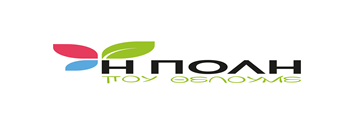 Το έμβλημα του συνδυασμού περιγράφεται ως εξής: «ένα βλαστό αποτελούμενο από τρία φύλλα, χρώματος του ενός κυανού, του δεύτερου ερυθρού και του τρίτου πράσινου, ακολουθούμενος από το όνομα του συνδυασμού "η πόλη που θέλουμε'', οι δύο πρώτες λέξεις του οποίου τίθενται πάνω και είναι με κεφαλαία σε έντονη μαύρη γραφή - bold, ενώ η τρίτη και τελευταία λέξη τίθεται από κάτω και είναι με κεφαλαία γράμματα άλλης γραμματοσειράς μικρότερου μεγέθους και πράσινου χρώματος» στον οποίο περιλαμβάνονται, ο ΑΜΑΡΙ ΣΑΜΕΡ - ΑΘΑΝΑΣΙΟΣ του ΜΟΝΔΕΡ, ως υποψήφιος Δήμαρχος, ως υποψήφιοι, δε, δημοτικοί σύμβουλοι οι:
Δήμος Τυρνάβου (υποψήφιοι δημοτικοί σύμβουλοι)

1. ΑΒΔΟΥΛΑΣ ΑΘΑΝΑΣΙΟΣ του ΙΩΑΝΝΗ (ΤΥΡΝΑΒΟΥ)
2. ΑΝΔΡΙΑΝΟΠΟΥΛΟΥ - ΧΑΝΤΖΑΡΑ ΑΘΑΝΑΣΙΑ (ΝΑΝΣΥ) του ΙΩΑΝΝΗ (ΤΥΡΝΑΒΟΥ)
3. ΒΛΙΩΡΑΣ ΛΑΜΠΡΟΣ του ΧΡΗΣΤΟΥ (ΤΥΡΝΑΒΟΥ)
4. ΓΕΡΑΠΟΣΤΟΛΟΥ ΑΘΑΝΑΣΙΑ του ΙΩΑΝΝΗ (ΤΥΡΝΑΒΟΥ)
5. ΓΚΑΝΑΤΣΙΟΣ ΑΠΟΣΤΟΛΟΣ του ΝΙΚΟΛΑΟΥ (ΤΥΡΝΑΒΟΥ)
6. ΓΚΟΥΓΚΟΥΣΤΑΜΟΣ ΔΗΜΗΤΡΙΟΣ του ΚΩΝΣΤΑΝΤΙΝΟΥ (ΑΜΠΕΛΩΝΟΣ)
7. ΔΑΣΚΑΛΟΠΟΥΛΟΣ ΚΩΝΣΤΑΝΤΙΝΟΣ του ΘΕΟΔΩΡΟΥ (ΤΥΡΝΑΒΟΥ)
8. ΔΑΤΣΟΓΙΑΝΝΗ - ΣΙΔΗΡΟΠΟΥΛΟΥ ΕΥΑΓΓΕΛΙΑ (ΛΙΤΣΑ) του ΚΩΝΣΤΑΝΤΙΝΟΥ (ΤΥΡΝΑΒΟΥ)
9. ΔΗΜΑΚΗΣ ΝΙΚΟΛΑΟΣ του ΘΩΜΑ (ΤΥΡΝΑΒΟΥ)
10. ΔΟΥΚΑ ΔΕΣΠΟΙΝΑ του ΓΕΩΡΓΙΟΥ (ΤΥΡΝΑΒΟΥ)
11. ΕΞΑΡΧΟΥ - ΚΟΝΤΣΑ ΑΓΛΑΪΑ του ΣΤΕΡΓΙΟΥ (ΤΥΡΝΑΒΟΥ)
12. ΕΡΚΕΤΖΙΚΗ ΑΣΗΜΙΝΑ του ΙΩΑΝΝΗ (ΤΥΡΝΑΒΟΥ)
13. ΕΥΑΓΓΕΛΟΠΟΥΛΟΥ ΕΛΙΣΣΑΒΕΤ (ΕΛΣΗ) του ΑΠΟΣΤΟΛΟΥ (ΤΥΡΝΑΒΟΥ)
14. ΖΙΑΓΚΑΣ ΚΩΝΣΤΑΝΤΙΝΟΣ του ΜΙΧΑΗΛ (ΑΜΠΕΛΩΝΟΣ)
15. ΖΩΗΣ ΔΗΜΗΤΡΙΟΣ του ΣΩΤΗΡΙΟΥ (ΤΥΡΝΑΒΟΥ)
16. ΚΑΚΚΑΣ ΒΑΣΙΛΕΙΟΣ του ΧΡΗΣΤΟΥ (ΤΥΡΝΑΒΟΥ)
17. ΚΑΠΡΟΥΣΙΟΥΤΗΣ ΖΗΣΗΣ του ΒΑΣΙΛΕΙΟΥ (ΑΜΠΕΛΩΝΟΣ)
18. ΚΑΡΑΣΟΥΛΑΣ ΛΑΜΠΡΟΣ του ΘΩΜΑ (ΤΥΡΝΑΒΟΥ)
19. ΚΑΡΑΤΖΙΑΣ ΙΩΑΝΝΗΣ του ΔΗΜΗΤΡΙΟΥ (ΤΥΡΝΑΒΟΥ)
20. ΚΑΡΡΑ - ΜΗΣΙΟΥ ΑΝΑΣΤΑΣΙΑ (ΝΑΤΑΣΑ) του ΒΑΣΙΛΕΙΟΥ (ΤΥΡΝΑΒΟΥ)
21. ΚΟΛΙΤΣΑ ΑΛΕΞΑΝΔΡΑ του ΑΣΤΕΡΙΟΥ (ΤΥΡΝΑΒΟΥ)
22. ΚΟΜΠΟΣ ΘΩΜΑΣ (ΜΑΚΗΣ) του ΓΕΩΡΓΙΟΥ (ΑΜΠΕΛΩΝΟΣ)
23. ΚΟΥΓΙΩΝΗ ΧΡΙΣΤΙΝΑ του ΔΗΜΗΤΡΙΟΥ (ΤΥΡΝΑΒΟΥ)
24. ΚΥΡΑΤΖΗΣ ΓΕΩΡΓΙΟΣ του ΒΑΣΙΛΕΙΟΥ (ΤΥΡΝΑΒΟΥ)
25. ΚΥΡΙΤΣΗΣ ΜΙΧΑΗΛ του ΑΣΤΕΡΙΟΥ (ΤΥΡΝΑΒΟΥ)
26. ΛΑΓΚΙΟΛΗ - ΜΠΙΛΙΟΥ ΘΕΟΦΑΝΩ (ΦΑΝΗ) του ΑΠΟΣΤΟΛΟΥ (ΤΥΡΝΑΒΟΥ)
27. ΛΙΑΠΗ ΕΙΡΗΝΗ του ΒΑΣΙΛΕΙΟΥ (ΑΜΠΕΛΩΝΟΣ)
28. ΛΥΓΟΥΡΑ - ΑΓΓΕΛΗ ΔΕΣΠΟΙΝΑ του ΝΙΚΟΛΑΟΥ (ΑΜΠΕΛΩΝΟΣ)
29. ΜΑΛΑΚΟΣ ΙΩΑΝΝΗΣ του ΑΛΕΞΑΝΔΡΟΥ (ΤΥΡΝΑΒΟΥ)
30. ΜΑΜΜΟΣ ΧΡΗΣΤΟΣ του ΓΕΩΡΓΙΟΥ (ΑΜΠΕΛΩΝΟΣ)
31. ΜΑΝΗΣ ΒΑΣΙΛΕΙΟΣ του ΔΗΜΗΤΡΙΟΥ (ΑΜΠΕΛΩΝΟΣ)
32. ΜΕΓΑ ΠΗΝΕΛΟΠΗ (ΠΟΠΗ) του ΚΩΝΣΤΑΝΤΙΝΟΥ (ΑΜΠΕΛΩΝΟΣ)
33. ΜΗΣΙΟΣ ΒΑΣΙΛΕΙΟΣ του ΑΘΑΝΑΣΙΟΥ (ΤΥΡΝΑΒΟΥ)
34. ΜΟΚΑ ΣΟΥΛΤΑΝΑ (ΤΑΝΙΑ) του ΘΕΟΔΩΡΟΥ (ΤΥΡΝΑΒΟΥ)
35. ΜΟΥΚΟΥΛΗΣ ΑΧΙΛΛΕΑΣ του ΘΕΟΔΩΡΟΥ (ΤΥΡΝΑΒΟΥ)
36. ΜΠΕΪΓΙΩΡΓΗ ΑΘΗΝΑ του ΕΥΡΙΠΙΔΗ (ΤΥΡΝΑΒΟΥ)
37. ΜΠΕΚΙΡΗΣ ΑΛΕΞΑΝΔΡΟΣ (ΑΛΕΞΗΣ) του ΚΩΝΣΤΑΝΤΙΝΟΥ (ΤΥΡΝΑΒΟΥ)
38. ΜΠΕΛΤΣΙΟΣ ΣΠΥΡΙΔΩΝ του ΑΘΑΝΑΣΙΟΥ (ΤΥΡΝΑΒΟΥ)
39. ΜΠΟΡΑΝΤΑ ΕΛΕΝΗ (ΤΖΕΝΗ) του ΠΑΝΑΓΙΩΤΗ (ΤΥΡΝΑΒΟΥ)
40. ΜΠΟΤΗΣ ΙΩΑΝΝΗΣ του ΑΠΟΣΤΟΛΟΥ (ΤΥΡΝΑΒΟΥ)
41. ΜΠΡΑΤΙ ΑΡΙΦ του ΜΕΒΛΟΥΤ (ΑΜΠΕΛΩΝΟΣ)
42. ΝΤΑΒΑΡΟΥΚΑΣ ΒΑΣΙΛΕΙΟΣ του ΧΡΗΣΤΟΥ (ΑΜΠΕΛΩΝΟΣ)
43. ΝΤΟΒΑΣ ΑΔΑΜΟΣ του ΧΑΡΑΛΑΜΠΟΥ (ΑΜΠΕΛΩΝΟΣ)
44. ΠΑΠΑΖΙΑΚΑΣ ΔΗΜΗΤΡΙΟΣ του ΓΕΩΡΓΙΟΥ (ΑΜΠΕΛΩΝΟΣ)
45. ΠΕΡΚΑΣ ΓΕΩΡΓΙΟΣ του ΔΗΜΗΤΡΙΟΥ (ΤΥΡΝΑΒΟΥ)
46. ΠΛΗΣΙΩΤΗ - ΘΩΜΟΥ ΓΛΥΚΕΡΙΑ του ΑΠΟΣΤΟΛΟΥ (ΑΜΠΕΛΩΝΟΣ)
47. ΠΛΙΑΚΑΣ ΕΥΣΤΑΘΙΟΣ του ΠΑΝΤΑΖΗ (ΤΥΡΝΑΒΟΥ)
48. ΠΡΟΪΚΟΣ ΓΕΩΡΓΙΟΣ του ΑΝΤΩΝΙΟΥ (ΤΥΡΝΑΒΟΥ)
49. ΣΑΜΟΥΛΑΔΑ ΑΝΝΑ ΜΑΡΙΑ του ΒΑΣΙΛΕΙΟΥ (ΤΥΡΝΑΒΟΥ)
50. ΣΙΑΦΑΡΙΚΑΣ ΝΙΚΟΛΑΟΣ του ΙΩΑΝΝΗ (ΤΥΡΝΑΒΟΥ)
51. ΣΙΟΥΤΗ ΓΙΩΡΓΟ του ΧΡΗΣΤΟ (ΤΥΡΝΑΒΟΥ)
52. ΤΖΑΡΤΖΑΣ ΔΗΜΗΤΡΙΟΣ του ΑΘΑΝΑΣΙΟΥ (ΤΥΡΝΑΒΟΥ)
53. ΤΗΓΑΝΗΣ ΝΙΚΟΛΑΟΣ του ΙΩΑΝΝΗ (ΑΜΠΕΛΩΝΟΣ)
54. ΤΣΙΚΟΥΡΑΣ (ΤΣΙΚΙ) ΝΙΚΟΛΑΟΣ του ΓΕΩΡΓΙΟΥ (ΤΥΡΝΑΒΟΥ)
55. ΤΣΙΤΣΙΑΣ ΑΝΤΩΝΙΟΣ του ΙΩΑΝΝΗ (ΤΥΡΝΑΒΟΥ)
56. ΦΑΡΜΑΚΙΩΤΗ ΜΑΡΙΑ του ΒΑΣΙΛΕΙΟΥ (ΤΥΡΝΑΒΟΥ)
Δήμος Τυρνάβου (υποψήφιοι σύμβουλοι δημοτικής κοινότητας Αμπελώνος)

1. ΑΔΑΜΟΠΟΥΛΟΣ ΑΝΑΣΤΑΣΙΟΣ του ΕΥΑΓΓΕΛΟΥ
2. ΑΛΕΞΑΝΔΡΗΣ ΓΕΩΡΓΙΟΣ του ΒΑΣΙΛΕΙΟΥ
3. ΓΚΑΝΑΤΖΙΟΥ ΑΘΑΝΑΣΙΑ του ΙΩΑΝΝΗ
4. ΔΕΔΙΚΟΥΣΗ - ΣΤΑΓΑΚΗ ΒΑΣΙΛΙΚΗ του ΓΡΗΓΟΡΙΟΥ
5. ΔΗΜΑΚΗΣ ΜΑΡΙΟΣ του ΜΙΧΑΗΛ
6. ΚΑΛΟΓΕΡΟΠΟΥΛΟΣ ΓΕΩΡΓΙΟΣ του ΙΩΑΝΝΗ
7. ΜΠΑΡΜΠΑΓΙΑΝΝΗ ΑΓΓΕΛΙΚΗ του ΝΙΚΟΛΑΟΥ
8. ΜΠΕΛΟΓΙΑΣ ΚΩΝΣΤΑΝΤΙΝΟΣ του ΓΕΩΡΓΙΟΥ
9. ΜΠΙΖΙΩΤΑΣ (ΜΠΙΖΙ) ΑΘΑΝΑΣΙΟΣ του ΧΡΗΣΤΟΥ
10. ΣΑΚΟΡΑΦΑ - ΠΑΠΑΪΩΑΝΝΟΥ ΧΡΙΣΤΙΝΑ του ΒΑΣΙΛΕΙΟΥ
11. ΤΣΑΚΝΑΚΗ ΕΙΡΗΝΗ του ΚΩΝΣΤΑΝΤΙΝΟΥ
12. ΦΑΡΔΕΛΑΣ ΙΩΑΝΝΗΣ του ΓΕΩΡΓΙΟΥ
Δήμος Τυρνάβου (υποψήφιοι σύμβουλοι δημοτικής κοινότητας Βρυοτόπου)

1. ΑΝΤΩΝΟΥΛΗΣ ΑΛΕΞΑΝΔΡΟΣ του ΒΑΣΙΛΕΙΟΥ
2. ΚΩΤΟΥΛΑ ΕΥΘΥΜΙΑ του ΜΙΧΑΗΛ
3. ΚΩΤΟΥΛΑΣ ΜΑΡΚΟΣ του ΔΗΜΗΤΡΙΟΥ
4. ΛΙΑΠΗ ΣΟΦΙΑ του ΓΕΩΡΓΙΟΥ
5. ΜΠΑΜΖΕΛΗΣ ΙΩΑΝΝΗΣ του ΝΙΚΟΛΑΟΥ
6. ΜΠΕΛΟΓΙΑΣ ΓΕΩΡΓΙΟΣ του ΧΡΗΣΤΟΥ
Δήμος Τυρνάβου (υποψήφιοι σύμβουλοι δημοτικής κοινότητας Δελερίων)

1. ΓΚΟΤΣΗ ΑΓΟΡΙΤΣΑ (ΡΕΑ) του ΓΕΩΡΓΙΟΥ
2. ΝΤΙΝΤΟΚΑΣ ΧΡΗΣΤΟΣ του ΙΩΑΝΝΗ
3. ΠΙΚΡΟΥ ΑΝΤΙΓΟΝΗ του ΑΣΤΕΡΙΟΥ
4. ΤΑΣΙΟΥ ΙΩΑΝΝΑ του ΠΕΡΙΚΛΗ
Δήμος Τυρνάβου (υποψήφιοι σύμβουλοι δημοτικής κοινότητας Ροδιάς)

1. ΓΙΑΝΝΟΥΛΑΣ ΜΙΧΑΗΛ του ΔΗΜΗΤΡΙΟΥ
2. ΚΑΡΑΝΙΚΑΣ ΧΡΗΣΤΟΣ του ΓΕΩΡΓΙΟΥ
3. ΚΟΥΤΣΟΝΑΚΟΣ ΚΩΝΣΤΑΝΤΙΝΟΣ του ΑΠΟΣΤΟΛΟΥ
4. ΚΩΤΟΥΛΑΣ ΑΠΟΣΤΟΛΟΣ του ΑΘΑΝΑΣΙΟΥ
5. ΣΙΩΤΟΥΛΗΣ ΚΩΝΣΤΑΝΤΙΝΟΣ του ΑΡΙΣΤΕΙΔΗ
6. ΤΣΙΤΣΙΑ ΑΝΝΑ του ΓΕΩΡΓΙΟΥ
7. ΦΑΤΟΥΡΑ ΜΑΡΙΑ του ΠΑΝΑΓΙΩΤΗ
Δήμος Τυρνάβου (υποψήφιοι σύμβουλοι δημοτικής κοινότητας Τυρνάβου)

1. ΑΝΑΣΤΑΣΙΟΥ ΧΡΗΣΤΟΣ του ΒΑΣΙΛΕΙΟΥ
2. ΓΑΝΑΣ ΘΕΟΔΩΡΟΣ του ΓΕΩΡΓΙΟΥ
3. ΓΚΑΡΑΓΚΟΥΝΗ ΕΛΙΣΣΑΒΕΤ (ΒΕΤΑ) του ΑΘΑΝΑΣΙΟΥ
4. ΓΚΑΤΖΗΡΟΥΛΗ - ΛΙΑΚΟΥ ΘΕΟΦΑΝΩ (ΦΑΝΗ) του ΝΙΚΟΛΑΟΥ
5. ΓΟΥΛΙΩΤΗΣ ΑΘΑΝΑΣΙΟΣ του ΔΗΜΗΤΡΙΟΥ
6. ΖΙΩΓΑ ΘΩΜΑΪ (ΘΩΜΗ) του ΗΛΙΑ
7. ΚΑΡΑΝΙΚΑ ΑΙΚΑΤΕΡΙΝΗ του ΑΘΑΝΑΣΙΟΥ
8. ΑΓΡΙΜΑΝΗ - ΚΟΛΟΒΟΥ ΑΓΑΘΟΥΛΑ (ΑΓΑΘΗ) του ΘΩΜΑ
9. ΚΟΥΚΟΥΛΙΑΡΑ ΜΑΡΙΑ του ΑΣΤΕΡΙΟΥ
10. ΚΟΥΜΑΝΤΖΕΛΗ ΑΙΚΑΤΕΡΙΝΗ του ΛΕΩΝΙΔΑ
11. ΚΥΡΤΖΑΛΙΩΤΗ ΘΩΜΑΗ (ΘΩΜΗ) του ΚΩΝΣΤΑΝΤΙΝΟΥ
12. ΜΑΜΑΡΑΣ ΑΠΟΣΤΟΛΟΣ του ΕΥΑΓΓΕΛΟΥ
13. ΜΗΤΣΟΓΛΟΥ ΚΑΝΑΡΗΣ του ΑΝΑΣΤΑΣΙΟΥ
14. ΜΠΑΡΑΚΟΣ ΔΗΜΗΤΡΙΟΣ του ΧΡΗΣΤΟΥ
15. ΜΠΗΛΙΟΣ ΚΩΝΣΤΑΝΤΙΝΟΣ του ΑΝΑΣΤΑΣΙΟΥ
16. ΠΑΠΑΚΩΝΣΤΑΝΤΙΝΟΥ ΑΠΟΣΤΟΛΟΣ του ΝΙΚΟΛΑΟΥ
17. ΠΑΠΑΜΑΡΓΑΡΙΤΗΣ ΜΑΡΓΑΡΙΤΗΣ του ΧΡΗΣΤΟΥ
18. ΠΑΠΑΧΑΤΖΗ ΑΝΘΟΥΛΑ του ΒΑΣΙΛΕΙΟΥ
19. ΠΑΠΛΕΚΑ ΑΝΑΣΤΑΣΙΑ (ΤΑΣΟΥΛΑ) του ΙΩΑΝΝΗ
20. ΠΑΠΡΑ ΑΝΘΗ του ΑΛΕΞΑΝΔΡΟΥ
21. ΠΟΛΥΖΟΣ ΒΑΣΙΛΕΙΟΣ του ΘΕΟΦΑΝΗ
22. ΣΑΜΠΡΗ - ΜΑΝΔΗΛΑ ΘΕΟΦΑΝΩ (ΦΑΝΗ) του ΚΩΝΣΤΑΝΤΙΝΟΥ
23. ΣΙΑΪΝΗΣ ΣΤΕΦΑΝΟΣ του ΟΔΥΣΣΕΑ
24. ΤΑΝΑΓΙΑ ΣΟΦΙΑ του ΘΕΟΔΩΡΟΥ
25. ΤΑΧΑ ΠΑΡΑΣΚΕΥΗ του ΑΝΑΣΤΑΣΙΟΥ
26. ΤΖΙΝΑΛΑΣ ΧΡΗΣΤΟΣ του ΑΘΑΝΑΣΙΟΥ
27. ΤΖΟΛΑΣ ΧΡΗΣΤΟΣ του ΔΗΜΗΤΡΙΟΥ
28. ΤΣΑΤΣΑ - ΠΑΠΑΖΗΣΗ ΕΛΕΝΗ του ΛΑΜΠΡΟΥ
Δήμος Τυρνάβου (υποψήφιοι σύμβουλοι δημοτικής κοινότητας Αργυροπουλείου)

1. ΓΙΑΓΚΟΣ ΘΕΟΔΩΡΟΣ του ΠΑΝΑΓΙΩΤΗ
2. ΚΟΥΤΙΝΑΣ ΜΙΧΑΗΛ του ΓΕΩΡΓΙΟΥ
3. ΤΣΙΓΑΡΑ ΜΑΡΙΑ του ΚΩΝΣΤΑΝΤΙΝΟΥ
4. ΤΣΟΥΤΣΑ - ΚΑΡΑΔΗΜΟΥ ΟΛΓΑ του ΜΙΧΑΗΛ
5. ΧΑΛΑΤΣΗ ΚΩΝΣΤΑΝΤΙΝΑ (ΝΤΙΝΑ) του ΣΠΥΡΙΔΩΝΟΣ
Δήμος Τυρνάβου (υποψήφιοι σύμβουλοι δημοτικής κοινότητας Δαμασίου)

1. ΓΑΡΔΙΚΗΣ ΚΩΝΣΤΑΝΤΙΝΟΣ του ΚΛΕΑΝΘΗ
2. ΓΕΩΡΓΑΝΤΖΙΑΣ ΝΙΚΟΛΑΟΣ του ΑΘΑΝΑΣΙΟΥ
3. ΕΥΑΓΓΕΛΟΥ ΤΡΙΑΝΤΑΦΥΛΛΙΑ του ΕΥΘΥΜΙΟΥ
4. ΜΑΝΙΚΑΣ ΙΩΑΝΝΗΣ του ΔΗΜΗΤΡΙΟΥ
5. ΜΟΥΣΙΑΡΗ ΟΛΓΑ του ΒΑΪΟΥ
6. ΠΑΠΑΚΩΝΣΤΑΝΤΙΝΟΥ - ΚΑΝΗ ΝΙΚΗ του ΗΛΙΑ
7. ΠΑΠΑΝΑΣΤΑΣΙΟΥ ΙΩΑΝΝΗΣ του ΑΝΤΩΝΙΟΥ
8. ΤΣΑΝΑΚΑΣ ΓΕΩΡΓΙΟΣ του ΒΑΣΙΛΕΙΟΥ
Δήμος Τυρνάβου (υποψήφιοι σύμβουλοι δημοτικής κοινότητας Δένδρων Τυρνάβου)

1. ΒΕΗΣ ΚΩΝΣΤΑΝΤΙΝΟΣ του ΒΑΪΟΥ
2. ΖΩΓΚΟΥ ΓΕΩΡΓΙΑ του ΧΡΗΣΤΟΥ
3. ΚΑΤΣΗ ΣΤΥΛΙΑΝΗ του ΜΙΧΑΗΛ
4. ΚΟΥΤΟΥΚΑ ΔΗΜΗΤΡΑ (ΤΟΥΛΑ) του ΘΕΟΔΩΡΟΥ
5. ΜΠΑΝΤΡΑΛΕΞΗΣ ΑΛΕΞΑΝΔΡΟΣ του ΒΑΣΙΛΕΙΟΥ
6. ΜΠΑΤΑΛΑ - ΚΟΥΤΟΥΚΑ ΕΥΑΓΓΕΛΙΑ του ΑΝΤΩΝΙΟΥ
7. ΝΤΟΝΑΣ ΓΕΩΡΓΙΟΣ του ΓΕΩΡΓΙΟΥ
Κρίθηκε, αποφασίσθηκε στη Λάρισα την 10/09/2023, σε δημόσια, στο ακροατήριο, συνεδρίαση του δικαστηρίου αυτού.
Δημοσιεύθηκε στη Λάρισα αυθημερόν.

    Ο ΠΡΟΕΔΡΟΣ 								Η ΓΡΑΜΜΑΤΕΑΣΠΡΩΤΟΔΙΚΕΙΟ ΛΑΡΙΣΑΣΑριθμός Απόφασης21/2023ΤΟ ΠΟΛΥΜΕΛΕΣ ΠΡΩΤΟΔΙΚΕΙΟ ΛΑΡΙΣΑΣ(Διαδικασία Εκούσιας Δικαιοδοσίας)ΤΟ ΔΙΚΑΣΤΗΡΙΟ ΣΚΕΦΤΗΚΕ ΣΥΜΦΩΝΑ ΜΕ ΤΟ ΝΟΜΟΓΙΑ ΤΟΥΣ ΛΟΓΟΥΣ ΑΥΤΟΥΣ